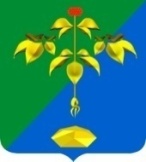 АДМИНИСТРАЦИЯ ПАРТИЗАНСКОГО ГОРОДСКОГО ОКРУГАПРИМОРСКОГО КРАЯП О С Т А Н О В Л Е Н И Е 15 августа 2022 г.                                                                                           № 1510-паО внесении изменений в муниципальную программу«Профилактика терроризма и экстремизма на территории Партизанского городского округа» на 2020-2024 годы, утвержденную постановлением администрации Партизанского городского округа от 29 августа 2019 года № 1671-паВ соответствии с постановлением администрации Партизанского городского округа от 26 августа 2013 года № 890-па «Об утверждении порядка принятия решения о разработке, формировании и реализации муниципальных программ и оценки эффективности их реализации», Решением Думы Партизанского городского округа от 14 июля 2022 года № 366-Р «О внесении изменений в Решение «О бюджете Партизанского городского округа на 2022 год и на плановый период 2023 и 2024 годов», на основании статей 29, 32 Устава Партизанского городского округа администрация Партизанского городского округа, ПОСТАНОВЛЯЕТ:1. Внести изменения в муниципальную программу «Профилактика терроризма и экстремизма на территории Партизанского городского округа» на 2020-2024 годы, утвержденную постановлением администрации Партизанского городского округа от 29 августа 2019 года № 1671-па (далее - Программа), следующие изменения: 1.1. Позицию «Объем средств местного бюджета на финансирование муниципальной программы и прогнозная оценка привлекаемых на  реализацию ее целей средств федерального, краевого бюджетов, бюджетов государственных  внебюджетных фондов, иных внебюджетных источников, в случае участия их участия в реализации муниципальных программ                       » паспорта Программы изложить в следующей редакции:«Объем средств местного бюджета на финансирование муниципальной программы и прогнозная оценка привлекаемых на реализацию ее целей средств федерального, краевого бюджетов, иных внебюджетных источников, в случае их участия в реализации муниципальных программобщий объем бюджетных ассигнований местного бюджета на реализацию Программы составляет                                        31 754 612,40 рублей, в том числе:2020 год – 3 876 039, 00 рублей;2021 год – 10 073 801,07 рублей;2022 год – 5 646 643,81 рублей;2023 год – 5 978 280,00 рублей;2024 год – 6 179 848,52 рублей»;1.2. Приложение № 3 к Программе изложить в новой редакции приложения к настоящему постановлению (прилагается).2. Настоящее постановление подлежит размещению на официальном сайте администрации Партизанского городского округа в сети «Интернет», опубликованию в газете «Вести», вступает в силу с момента официального опубликования.Глава городского округа                                                                  О.А. Бондарев